To recognise quantities, without counting, up to 5.By the end of this half term, children should be able to recognise a small group of objects (up to 5) without needing to count them. 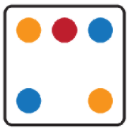 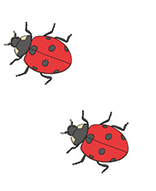 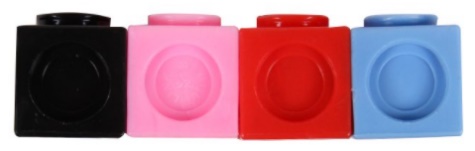 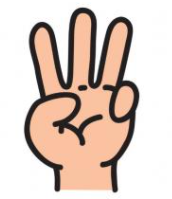 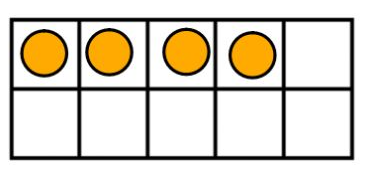 The ability to be able to recognise an amount of objects without needing to count is called subitising.Top TipsThe secret to success is practising little and often. Use time wisely. Can you practise these KIRFs while walking to school or during a car journey? Use practical resources – Show your child a small group of objects. Ask them how many there are without counting. https://www.topmarks.co.uk/learning-to-count/ladybird-spots - put dots on the ladybird, how many are there? https://www.nctm.org/Classroom-Resources/Illuminations/Interactives/Five-Frame/ - using a 5 frame